МУНИЦИПАЛЬНОЕ БЮДЖЕТНОЕ ОБЩЕОБРАЗОВАТЕЛЬНОЕ УЧРЕЖДЕНИЕ«СРЕДНЯЯ ОБЩЕОБРАЗОВАТЕЛЬНАЯ КАДЕТСКАЯ ШКОЛА № 4»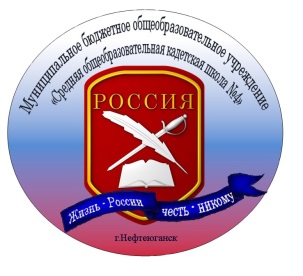 Инновационная практико-ориентированная разработка в соответствии с темой региональной инновационной площадки Образовательная программа учебного курса (модуля), направленная на реализацию казачьего компонента с учетом региональных особенностей  «Образ защитника Отечества на страницах детских книг»автор: Максимова Леся Анатольевна, учитель начальных классов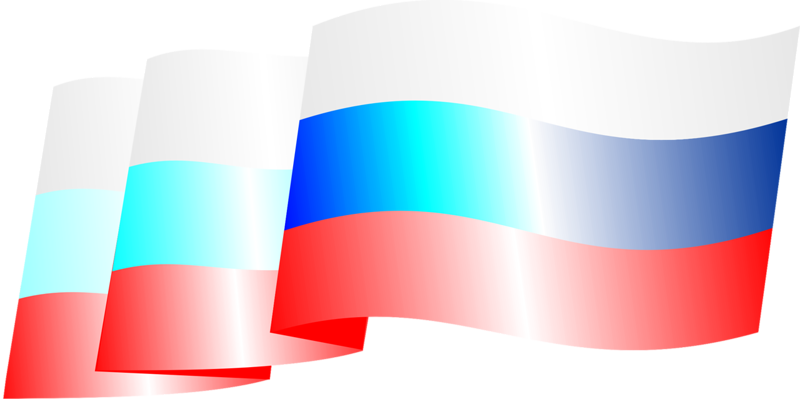 Конкурсный отбор  образовательных организаций, имеющих статус региональных инновационных площадок, в 2017 годуНефтеюганск 2017ОглавлениеПояснительная запискаАктуальностьВозрождение казачества, неразрывно связанное с возрождением России и православной веры, - непростой исторический процесс. Сделано немало, и многое еще предстоит совершить для дальнейшего развития самобытной казачьей культуры. Среди многих дел, совершаемых во благо казачества и Отечества, одно более других содействует духовному возрождению - воспитание кадет.Духовно-нравственная сфера личности ребенка требует самых осторожных и тактичных действий со стороны педагога. И здесь незаменимым помощником становится правильно подобранная книга. Несомненно, уроки литературного чтения формируют правильный читательский вкус. Но одних уроков недостаточно. Необходима система дополнительного чтения. Педагогическим коллективом нашей школы разработан курс «Образ защитника Отечества на страницах книг детских писателей». Подбор произведений для изучения в рамках данного курса обусловлен спецификой кадетской школы, реализующей задачи гражданско-патриотического воспитания.Произведения для данного курса объединены единой темой – темой образа защитника отечества на страницах произведений русских писателей не случайно, в основе казачьей идеологии и морали всегда лежало выполнение воинского долга перед Отечеством. Этот долг казаки честно исполняли во всех войнах, казачество по праву считалось самым патриотичным слоем общества. Такие высокие нравственные качества, живущие в казачестве: стремление встать на защиту Родины и женщины, уважительное отношение к старшим и доброе — к младшим — и определили актуальность традиций казачества и внедрение элементов этнокультурного (казачьего) компонента в учебно-воспитательный процесс нашей школы начиная с младших классов.Образовательная программа построена таким образом, чтобы в процессе воспитания через прочтение книг осуществляется комплексное воздействие на интеллектуальную, эмоциональную и волевую сферы кадета.Нормативно-правовая база программыНеобходимость разработки программы курса«Образ защитника Отечества на страницах книг детских писателей»  обусловлена концептуальными основами нормативных документов, регламентирующих деятельность современного образовательного учреждения:Федеральный Закон от 29.12.2012 г. №273-ФЗ «Об образовании в Российской Федерации»;Указ Президента Российской Федерации «О мерах по реализации государственной политики в области образования и науки» от 7 мая 2012 года № 599;Указ Президента Российской Федерации «О национальной стратегии действий в интересах детей на 2012-2017 годы» от 1 июня 2012 года № 761;Государственная программа «Патриотическое воспитание граждан Российской Федерации на 2016 - 2020 годы»Программа развития воспитательной компоненты (письмо Министерства образования и науки от 13 мая 2013 года №ИП – 352/09)Федеральный государственный образовательный стандарт основного общего образования;Федеральная целевая Программа развития кадетского образования на 2008 – 2018 годы;Концепция традиционного духовно-нравственного воспитания, развития и социализации обучающихся в казачьих кадетских корпусах (Одобрено на заседании постоянной профильной комиссии по взаимодействию с Русской Православной Церковью в составе Совета при Президенте Российской Федерации по делам казачества 28 апреля 2011 года);Государственная программа Ханты-Мансийского автономного округа-Югры «О реализации государственной политики по профилактике экстремизма и развитию российского казачества вХанты-Мансийском округе - Югре на 2014-2020 годы», утвержденной постановлением Правительства Ханты-Мансийского автономного округа – Югры от 9.10.2013г. №429-п. Цель и задачи программыЦель программы: создание условий для освоения учащимися необходимого для жизни в обществе социального опыта и формирования системы духовно-нравственных ценностей, создание условий для творческого развития и социализации учащихся кадетских казачьих классов.Задачи программы: Формирование у кадет на основе общечеловеческих ценностей и христианской морали чувств патриотизма, гражданственности, личной ответственности за судьбу России, Сибири; воспитание учащихся в лучших традициях казачества и российской армии.Развитие  интереса ребёнка к истории своего народа, к истории казачества, осознание естественной связи с настоящим и прошлым.Формирование у учащихся представлений о морали и основных понятиях этики (добро и зло, истина и ложь, смысл и ценность жизни, справедливость, милосердие, проблема нравственного выбора, достоинство, любовь и др.);Формирование единого культурного пространства, основанного на ценности многообразия культур, религиозных и культурных традиций российского и сибирского казачества;Формирование опыта межкультурного сотрудничества, культурного взаимообогащения, приобщение школьников к достижениям общечеловеческой и национальной культуры. Общая характеристика учебного курсаДанная программа разработана в соответствии с программой развития муниципального бюджетного общеобразовательного учреждения «Средняя общеобразовательная кадетская школа № 4», направленной на реализацию казачьего компонента, образовательной программой МБОУ «СОКШ №4». Подбор произведений для изучения в рамках данного курса обусловлен спецификой кадетской школы, реализующей задачи гражданско-патриотического воспитания. Произведения для данного курса объединены единой темой – темой образа защитника отечества на страницах произведений русских писателей – но разнообразны по жанрам: фольклорные произведения малых и больших форм, рассказы, повести, поэтические произведения. В содержание программы введен казачий компонент. В современной педагогике не случайно обращаются к культуре и традициям казачества. Особое место в менталитете казаков занимают представления о таких казачьих традициях, как преданность воинскому долгу, коллективизм, взаимопомощь, физическое и нравственное здоровье. На занятиях данного курса используются тексты, содержание которых способствует расширению представлений об истории кадетского образования и казачества, учащиеся начальных классов знакомятся с произведениями о героических подвигах казаков, с солдатскими и казачьими байками, сказками, с произведениями русских писателей о ратных подвигах казаков.Программа курса отвечает возрастным особенностям учащихся: любознательности, активности, информированности, коммуникабельности, способности к творчеству и предрасположенности к коллективной деятельности. Программа составлена с учетом интересов детей к произведениям, которые входят в сокровищницу детской литературы и обеспечивает чтение произведений различных по содержанию и тематике. Она построена таким образом, чтобы в процессе воспитания и привития интереса к чтению осуществлялось комплексное воздействие на интеллектуальную, эмоциональную и волевую сферы младшего школьника. Каждое занятие включает работу по формированию читательских умений и расширению читательского кругозора ребенка. Кроме того, у детей формируется нравственные качества: любовь, сопереживание, жалость и др.Быстрая утомляемость младших школьников – характерная особенность данного возраста. Этим обуславливается необходимость использования на занятиях игровых моментов и элементов театрализации. Это снимает эмоциональное и физическое напряжение, повышает интерес к изучаемому материалу. Для того чтобы занятия были интересны и не утомляли детей, предусмотрены разные виды деятельности: игровая, творческая, исследовательская, проектная.Активизации деятельности младших школьников способствует разнообразие форм и методов работы: коллективные творческие дела, выставки, конкурсы, викторины, праздники, устные журналы, кинолекторий, творческие лаборатории, мастерские, конференции, творческие проекты, инсценирование и театрализация. Также данный курс направлен на поддержание традиций семейного чтения, так как предполагает широкое привлечение родителей.Методологической основой программы является системно-деятельностный и культурологический подход, который обеспечивает:формирование готовности учащихся к саморазвитию и непрерывному образованию;проектирование и конструирование развивающей образовательной среды образовательного учреждения;активную  творческую  деятельность учащихся;построение образовательного процесса с учётом индивидуальных возрастных, психологических и физиологических особенностей учащихся.Программа внеурочной деятельности «Образ защитника Отечества на страницах книг детских писателей» основана на использовании технологии проектной деятельности, основой которой является решение проектных задач. Проектное обучение ценно прежде всего тем, что оно ориентирует учащихся на создание образовательного продукта, то есть учащиеся индивидуально или в группах за определенное время выполняют познавательную, исследовательскую, конструкторскую работу на заданную тему: разработка макета обложки к книжке-малышке, составление плана деятельности детского издательства и пр. («Сборник проектных заданий»). Это делает процесс личностно-значимым для ребёнка, вызывая его активную работу.Также для достижения метапредметных результатов предполагается использование технологии развития критического мышления через чтение и письмо: чтение с остановками, инсерт, синквейн, сравнительные таблицы, бортовые журналы, дневники, ментальные карты, дерево предсказаний, толстые и тонкие вопросы, фишбоун и пр. Использование данных приемов на этапе осмысления произведений, на этапе рефлексии способствует формированию читательской компетентности (навыки структурирования информации, навыки планирования, рефлексии и самоконтроля).ИКТ-технологии способствуют повышению индивидуализации обучения, продуктивности самоподготовки учащихся, усилению мотивации к обучению, активизации процесса обучения, возможности привлечения учащихся к исследовательской деятельности.Многогранность межпредметных связей (с историей, литературой, изобразительным искусством, музыкой) не дает курсу исключительного положения в системе учебных дисциплин, а, напротив, является их органичным дополнением, поддерживает диапазон интересов и последовательно расширяет рамки познавательной активностиПрограмма предусматривает использование следующих современных форм проведения занятий: беседа, дискуссия, иллюстрирование по прочитанному произведению, инсценирование прочитанного произведения, посещение спектакля, работа в малых группах, конференции, творческая презентация, конкурсы, устные журналы, кинолекторий, творческие лаборатории, мастерские, творческие проекты, музейные уроки.Принципы программыПри разработке программы соблюдались следующие принципы:принцип гуманистической направленности воспитания, обеспечивающий отношение педагога к воспитанникам как к ответственным субъектам собственного развития; принцип личностной самоценности, который рассматривает каждого субъекта образовательного процесса (школьник, педагог, семья) как индивидуальность; принцип культуросообразности, который базируется на общечеловеческих ценностях, ценностях и нормах общенациональной и этнической культур и региональных традиций, не противоречащих общечеловеческим ценностям; принцип коллективного воспитания, проявляющийся во взаимодействии детей и взрослых в процессе совместного решения задач по формированию у учащихся опыта самопознания, самоопределения и самореализации; принцип целостности, обеспечивающий системность, преемственность воспитания, взаимосвязанность всех его компонентов: целей, содержания, воспитывающей и организационной деятельности, результатов воспитания; принцип  преемственности в воспитании, заключающийся в непрерывности процесса воспитания (как на уровне поколений, так и на уровне образования), в развитии необходимости личностного присвоения учащимися культурно-исторических ценностей и традиций своего народа; интеграции основного и дополнительного образования.принцип воспитания в культуре казачества; культура казачества тесно связана с православием, основана на христианских ценностях и включает воинские, трудовые, семейно-бытовые традиции, самобытное казачье народное искусство, обычаи и ритуалы казачьего образа жизнипринцип воспитания в культуре православия; воспитать кадета, патриота и гражданина – значит сформировать в человеке казачий дух, развить и укрепить его духовно. Патриотизм – любовь и служение Отечеству – это, прежде всего духовное состояние человека. Из христианской любви рождается патриотическое служение.Виды и объем учебных занятий по дисциплине. Место дополнительной образовательной программы «Образ защитника Отечества на страницах детских книг» в учебном плане МБОУ «СОКШ №4» (в соответствии с основной образовательной программой МБОУ «СОКШ №4»).Данная программа предназначена для учащихся начальной школы и рассчитана на 4 года (1 час в неделю).1 год обучения – 33 часа2 год обучения – 34 часа3 год обучения – 34 часа4 год обучения – 34 часаИтого – 135 часов. ИНФОРМАЦИОННЫЙ БЛОК Содержание теоретического раздела курсаПервый год обученияРаздел 1. Введение. Книга –наш друг и учитель.Роль книги в жизни человека. Элементы книги: корешок, страницы, переплет, оглавление. Беседа о бережном отношении к книгам. Правила поведения в библиотеке, порядок выдачи книг. Знакомство с героями казачьих сказок.Раздел 2. Малые фольклорные жанры.Пословицы. Поговорки. Загадки. Казачьи пословицы и поговорки. Сказки Югры.Раздел 3. Сказки о защитниках Отечества. Авторские сказки о защитниках Отечества. Солдатские сказки. П. Лебеденко «Сказки Тихого Дона».Раздел 4.Поэтическая тетрадьС.Михалков «Мир», И.Агеева «Флаг России»; М.Волкова «Колыбельная маленькому россиянину»; А.Гаврюшкин «10 правил маленького россиянина»; О.Высокая «Салют»; И.Токмакова «Красная площадь», Т.Шапиро «Я в солдатики играю», «Была война», «Мой брат», «Дедушка», К.Авдеенко «Маленький офицер», «Защитники Отечества родного». Г.Башеев «Поклон солдату», Е.Благинина «Шинель».Раздел 5.Произведения  для детей о Великой Отечественной войне. С. П. Алексеев «Сто рассказов о войне»,  Л.Ф. Воронкова«Солнечный денек», «Золотые ключики», «Подружки идут в школу», «Девочка из города».Второй год обученияРаздел 1. Фольклорные произведения.Фольклорные произведения о родине и ее защитниках: песни, сказы. Казачьи сказки, былины, былички. Героические песни. П. Лебеденко «Сказки Тихого Дона». Раздел 2. Культура семейных отношений.Произведения В. В. Голявкина «Мой добрый папа», «Полосы на окнах»,  А.Митяева «Письмо с фронта».Читательская конференция по произведениям (участники конференции – учащиеся, родители).Раздел 3. Поэтическая тетрадь.А.Усачев «Русский дом», Д.Абдрахманова «Гражданин», В.Боков «Я своей Россией горжусь», И.Агеева «Отчизна», И.Кузьминов «Офицер». Раздел 4. У войны не детское лицо.Н.Чуковский. «Морской охотник».  Сборник рассказов А. Печерской «Дети – герой Великой Отечественной войны»Просмотр кинофильма «Садись рядом, Мишка». Устный журнал «Дети – герои».Третий год обученияРаздел 1. Слава русского штыка не померкнет никогда.Мультфильмы о героических страницах нашей Родины. С. Алексеев  «Рассказы о Суворове». Загадки, загаданные русскими пословицами о защите Отечества. Казачьи пословицы. Загадки-шарадки с Бородинского поля. Анатолий Митяев «Книга будущих командиров».Раздел 2. У войны не детское лицо. Дети в блокадном Ленинграде.Поэтическая тетрадь: стихи о блокаде Ленинграда для детей.  Яковлев Ю. «Девочки с Васильевского острова».  И.Миксон «Жила-была».  Е. Верейская «Три девочки. История одной квартиры». Просмотр и обсуждение кинофильма по произведению Н.Матвеева «Зеленые цепочки» о детях – защитниках блокадного Ленинграда. Презентация книг по теме для самостоятельного чтения:  Алексеев С.П. «Подвиг Ленинграда 1941-1944»: рассказы для детей;  Васильева Е. «Маленькая ночная няня: повесть»;  Воскобойников В. «Девятьсот дней мужества».Раздел 3. Поэтическая тетрадь.С. Михалков «Детский ботинок», «Десятилетний человек», А.Твардовский «В пилотке мальчик босоногий», С. Маршак «Не и ни», А. Барто «Вернулся»,  А. Молчанов «13 миллионов детских жизней».Раздел 4. Произведения  для детей о Великой Отечественной войне.Лев Кассиль «Рассказы о войне». Просмотр и обсуждение кинофильма по произведению Л.Кассиля «Дорогие мои мальчишки». Устный журнал «Творчество Льва Кассиля – страницы мужества нашей родины».  Семяновский Ф. «Повесть о фронтовом детстве». Просмотр и обсуждение кинофильмов «Смелого пуля боится или Мишка принимает бой», «Это было в разведке».Четвертый год обученияРаздел 1. Фольклорные произведения.Фольклорные произведения о  защитниках Родины: былины, баллады. Герои казачьего фольклора. Мультфильмы по мотивам былин о русских богатырях. Творческие мини-проекты  «Книга героических былин и баллад».  Раздел 2. Военное детство.Жанна Браун. «Зорька». Просмотр и обсуждение кинофильмов «Девочка ищет отца», «Среди добрых людей». Беседа с ветеранами – детьми войны.Раздел 3. У войны не детское лицо.Лев Кассиль, Макс Полянский «Улица младшего сына». Просмотр и обсуждение кинофильмов «Зимородок» (по одноименной повести Юрия Яковлева), «Пятерка отважных», «Всадники».Раздел 4. Поэтическая тетрадь.Т.Лаврова «Царицын, Сталинград и Волгоград». «Курск». «Тула». «Смоленск» и пр. Цикл стихотворений «Удалые казаки».Раздел 4.Произведения о преемственности поколений.Н.Матвеева «Школа на горке». ( Повесть о современных школьниках – членов поискового кружка школьного музея). А. Лиханов  «Мой генерал». (Повесть о взаимоотношении деда-ветерана и внука). Конференция «Ветеран живет рядом». Представление  проектов «Мои родственники – защитники Родины», «Мои земляки – защитники родины».Требования к результатам освоения содержания дисциплиныЛичностные результатыК личностным результатам можно отнести осознание чтения как инструмента для интеллектуального, духовно-нравственного, эстетического развития, способа приобретения знаний и опыта; понимание и оценивание духовных ценностей художественной литературы; умение объяснять такие понятия, как честность, отзывчивость, ответственность, добро, зло; понимание значение литературы как предмета, сохраняющего и передающего нравственные ценности, традиции, этические нормы; осознание себя гражданином России, формирование у учащихся активной и ответственной гражданской позиции, готовности к духовно-нравственному развитию, способности действовать на благо Отечества; укрепление и развитие нравственных норм поведения, основанных на православных ценностях и казачьих традициях, внутренней установке личности жить по вере, закону и совести; укрепление веры в великое будущее России, казачества, чувства личной ответственности за Отечество перед прошлыми, настоящими и будущими поколениями; развитие самостоятельности и личной ответственности за свои поступки на основе представлений о нравственных нормах, социальной справедливости и свободе; развитие этических чувств как регуляторов морального поведения; развитие навыков сотрудничества.Метапредметные результатыК метапредметным результатам освоения курса «Образ защитника Отечества на страницах книг детских писателей»  относится умение использовать чтение как универсальное умение для работы с любым произведением и любым источником информации, для обогащения читательского опыта; навык работы с произведениями, книгами, проектами по темам и разделам индивидуально, в парах и группах, пользуясь коммуникативными универсальными умениями (умением слушать одноклассников и учителя, дискутировать с ними о книгах, произведениях, героях и их поступках, грамотно выражая свою позицию и при этом уважая мнение и позицию собеседников); умение пользоваться регулятивными универсальными учебными действиями по организации своей работы с литературными произведениями (принимать и понимать учебную задачу, составлять алгоритм учебных действий, выполнять учебные действия, контролировать свои действия, оценивать результат работы).Предметные результаты:1) понимание литературы как явления национальной и мировой культуры, средства сохранения и передачи нравственных ценностей и традиций;2) осознание значимости чтения для личного развития; формирование представлений о мире, российской истории и культуре, первоначальных этических представлений, понятий о добре и зле, нравственности; успешности обучения по всем учебным предметам; формирование потребности в систематическом чтении;3) понимание роли чтения, использование разных видов чтения (ознакомительное, изучающее, выборочное, поисковое); умение осознанно воспринимать и оценивать содержание и специфику различных текстов, участвовать в их обсуждении, давать и обосновывать нравственную оценку поступков героев;4) умение самостоятельно выбирать интересующую литературу; пользоваться справочными источниками для понимания и получения дополнительной информации»;5) умение анализировать полученную информацию об истории казачества;6) выявлять причины, цели и результаты исторических событий, связанных с казачеством, и находить их отражение в современном российском обществе;7) сопоставлять различные суждения об истории казачества и формулировать на основе их критического анализа собственные выводы; 8) использовать различные исторические и социокультурные источники для получения информации, в том числе интерактивные; 9) высказывать собственную позицию на основе осмысления исторических, этнокультурных, национальных, нравственных традиций развития России и казачества; 10) применять полученные знания в социокультурной среде.Содержание практического раздела дисциплины	Основное внимание при проведении занятий уделяется их практической направленности. Такие занятия способствуют более свободному усвоению информации, развитию исследовательских умений учащихся и практических навыков, формированию интереса к литературе и истории Родины, воспитанию чувства патриотизма, гражданственности, формированию национального самосознания, уважения к историческому и культурному наследию народов России.	Основными формами практических занятий используемых при реализации курса «Образ защитника Отечества на страницах книг детских писателей» являются следующие:1)Читательские конференции. Читательская конференция– одна из распространенных форм обсуждения книг с читателями. Читательская конференция является комплексным библиотечным мероприятием и посвящается определенной проблеме или теме.  Читательская конференция – одна из форм организации внеурочной деятельности в начальной школе в соответствии с требованиями ФГОС НОО.Цель конференции – привлечение к чтению, формирование коллективного читательского мнения, воспитание у ребят умения глубоко анализировать прочитанное, высказывать и защищать собственное мнение, если оно отличается от коллективного.2) Литературные гостиные. Данная форма работы способствует расширению литературного образования.3)Наш кинозал. Просмотр и обсуждение кинофильмов. Данная форма работы способствует развитию эмоциональной сферы младшего школьника, переосмыслению своих целей и потребностей, действий, чувств, важных для позитивного построения собственной жизни.4)Инсценирование. Живой журнал «Парад героев-сверстников» (инсценирование отдельных эпизодов из рассказов о детях). Инсценирование отдельных картин-эпизодов из выбранной книги.5)Проектная работа в школьном историко-краеведческом музее. Школьный историко-краеведческий музей (музей МБОУ «СОКШ № 4» г.Нефтеюганска является лучшим в округе) является базой для организации работы по проектной деятельности с учащимися.За 45-летнюю историю нашего музея создано множество экспозиций военно-патриотической и культурно-исторической направленности. Эти экспозиции – результат проектов учащихся школы в том числе выполненных на занятиях «История казачества России и кадетского движения».6)Деятельность школьного пресс-центра «Казачок». Лучшие творческие работы учащихся (отзывы о прочитанных книгах, словесные портреты знаменитых казаков, мини-сочинения о своих предках-казаках и т.д)7) Встречи, круглые столы с казаками Нефтеюганского городского казачьего общества («Казачьи традиции в условиях возрождения казачества», «Роль казаков в войнах России», «Особенности уклада жизни сибирского казачества» и т.д.)8)Оформление еженедельника «Летнее чтение», «Дневник читателя».9)Защита читательских дневников. Защита проектов. Материалы региональной направленности.В содержание программы включены материалы региональной направленности:произведения малых фольклорных форм о сибирском казачестве (заповеди сибирского казачества, пословицы и поговорки сибирских казаков, заклички и песенный фольклор сибирского казачества). Материалы экспозиций школьного историко-краеведческого музея «Сибирь литературная», «История нашего округа в произведениях литературы». Альманахи произведений местных авторов. (Ю. Шесталов, Е. Айпин).Фольклорные произведения народов ХМАО-Югры.Этнографические знания, получаемые детьми, дают возможность почувствовать то общее, что связывает всех, увидеть прекрасное, интересное, необычное в том, что рядом, воспитывают чувство сопричастности к культуре и истории Югорского края, прежде всего, через уважение к народам, культуры которых сформировались на его территории.Краеведение создает исключительно благоприятные условия, как для самореализации личности, так и для формирования высоких моральных качеств, таких как бережное отношение к природе, любовь к Родине, патриотизм, чувство гордости за свою Родину.Событийные мероприятия как средство реализации кадетского образования с казачьим компонентом.		Предметные знания, полученные на занятиях курса «Образ защитника Отечества на страницах книг детских писателей», учащиеся применяют также во внеурочной деятельности. Через совместную деятельность младших и старших кадет, их учителей, родителей, представителей нефтеюганского городского казачьего общества, представителей старшего поколения  мы пытаемся сохранить непреходящие подлинные ценности: заботу о старших и младших,  ответственное отношение к делу, стремление к достижению высоких результатов.Перечень мероприятий проводимых МБОУ «СОКШ №4»:Фестивали и конкурсы детского творчества:  фестиваль военно-патриотической песни, хореографический фестиваль «Югорский хоровод дружбы», «Сибирь казачья», «Весна кадетская», конкурсы художественной декламации. Фольклорные праздники «Казачьему роду нет переводу», «Казачья слава» и пр. Выставки детского художественного и декоративно-прикладного творчества.Дни воинской славыУроки мужества (встречи с ветеранами, военнослужащими, членами городского казачьего общества)Военно-спортивные игры «Казачий сполох», «Орленок», «Школа выживания», «Зарница», «Тайфун». Проведение игр способствует воспитанию у детей и подростков командного духа, атмосферы взаимовыручки и товарищества, приобретению навыков военного и походного дела, готовит юношей к предстоящей службе в армии. Следствием системной работы в данной области являются высокие результаты на региональных и муниципальных этапах конкурсов военно-спортивной направленности.  Мероприятия на базе школьного историко-краеведческого музея (экскурсии, лекции, игры, презентации, виртуальные путешествия, защита социальных и творческих проектов).Интерактивное обучениеИнтерактивное обучение реализуется через использование следующих форм и средств обучения:Мультимедиа презентации.Интерактивная  система голосования VOTUM, которая способствует развитию коммуникативных универсальных учебных действий, обеспечивая интерактивное общение между учителем и учениками в процессе обучения, контроля знаний, проведении образовательных игр. Виртуальные экскурсии. Виртуальная библиотека.Виртуальный кинозал. Виртуальные блоги, форумы обсуждения прочитанных произведений в социальных образовательных сетях.  Темы исследовательских проектов учащихся в рамках реализации программы«Русь великая в пословицах и поговорках»: отбор пословиц по теме, объяснение скрытого смысла, оформление рукописной книги «Русь великая в пословицах и поговорках».«Календарь национальных праздников». «История народного праздника».«Байки и сказки как кладезь народной мудрости».«Правила нравственного поведения, отраженные в казачьих сказках». «Чему учат пословицы и поговорки».«Кодекс чести кадета».«Чести человек не кинет, хоть головушка сгинет». «Защитники земли русской». «История семейных реликвий». «Мое родословное дерево». «Спасибо деду за Победу».«Слава русского штыка не померкнет никогда!» «Памятные места города Нефтеюганска». «Твои люди, Север»Образ мужчины –защитника в фольклоре народов ХМАО- Югры Темы проектов с региональной составляющей: «Образ сибирского казака на основе произведений фольклора».«Наш округ в истории Великой Отечественной войны» (на основе произведений литературы).«Казаки – исследователи Сибири» (на основе литературных произведений и исторических источников).Создание мультфильма «Казаки Сибири – исследователи, первопроходцы, завоеватели». «Сибирь литературная» (виртуальный альманах произведений местных авторов). ТЕМАТИЧЕСКОЕ ПЛАНИРОВАНИЕ УЧЕБНОГО КУРСА (МОДУЛЯ)Учебно-тематическое планирование для 1-го класса.Учебно-тематическое планирование для 2 класса. Учебно-тематическое планирование для 3 класса. Учебно-тематическое планирование для 4 классаМЕТОДИЧЕСКИЙ БЛОКНаличие методических рекомендаций, методических пособий для учителя:В основу программы «Образ защитника Отечества на страницах детских книг» положена программа внеурочной деятельности Л. А. Ефросининой «В мире книг» (Сборник программ внеурочной деятельности: 1–4 классы / под ред. Н.Ф. Виноградовой. — М.: Вентана-Граф, 2011. — 168 с). В качестве методического руководства по достижению целей используются методические пособия «Диалоги с учителем» Л.А. Ефросининой (методология формирования навыков активной читательской деятельности и личностных результатов через воздействие на духовный мир ребенка). Создана и размещена в образовательном пространстве школы копилка сценариев проведения занятий по реализации данной программы, опорных конспектов, технологических карт организации деятельности, сценариев читательских конференций. Примеры сценариев учебных занятий и читательских конференций прилагаются. Кроме того, для педагогов, реализующий данный курс, сформирована методическая копилка учебно-методических пособий, которые способствуют качественному построению теоретических и практических занятий. Наличие рабочих тетрадей и иных материалов для учащихся:В образовательном пространстве школы   сформирована виртуальная библиотека для детей и родителей  для облегчения доступа к читательским ресурсам и развития новых форм организации семейного чтения. Авторским коллективом педагогов нашей школы (Максимова Л.А., Зайнуллина Г.Ф., Шевчук С.Б.) разработаны рабочие тетради для учащихся, в основу которых положен системно-деятельностный подход, методика активизации познавательной деятельности, приемы развития навыков самостоятельной работы и формирования универсальных учебных действий. Примеры рабочих тетрадей прилагаются.Использование обучающих компьютерных программ: При организации занятий по реализации данного курса используется программа компьютерного тестирования «СИРС: система интенсивного развития способностей» для развития и  индивидуальной проверки читательских навыков учащихся. Для развития регулятивных универсальных учебных действий в рамках реализации данного курса используется компьютерная программа интерактивного голосования VOTUM (формирование навыков оценки, самооценки и контроля). Кроме того, планируется применение компьютерной обучающей программы создания мультфильмов по произведениям, изучаемым в раках данного курса (реализация творческих семейных проектов). Учебно-методическое обеспечениеЛитература для учителя.1. Виноградова Н. «В мире книг» (программа внеурочной деятельности). Вентана-граф, 2012г.2. Агапова И., Давыдова М. Литературные игры для детей. – «Лада», Москва, 20063. Гостимская Е.С., Мишина М. И. Внеклассное чтение. – Москва, «5 за знания», 20064. Ксензова Г.Ю. Педагогические алгоритмы анализа воспитательного мероприятия. – Калинин, 20085. Ксензова Г.Ю. Внеурочное воспитание в развивающейся школе. – Тверь, 20076. Оморокова М.И. Совершенствование чтения младших школьников. – Москва, 20087. Сухин И.Г. Занимательные литературные кроссворд-тесты. – Ярославль, «Академия развития», 20068. Щуркова Н.Е. Собрание пестрых дел. – Москва, «ВАКО», 20069. Писатели нашего детства: 100 имен. Биогр. слов, ч.1.— М.: Либерия, 1999.10. Чуносова Л. Читательская конференция как стратегия развития интереса к чтению: материал мастер-класса / Л.Н. Чуносова // Школьная библиотека. – 2007. – № 4. – С. 12-1611. Федосеева О. Ю. Педагогическая диагностика духовного и нравственного развития младших школьников // Научно-методический электронный журнал «Концепт». – 2014. – Т. 26. – С. 206–210. – URL: 12. Воронова, О.А. Организация и содержание духовно-нравственного воспитания младшего школьника О.А. Воронова // Автореф….кан.пед.наук. 13.00.01 – Иркутск – 2006- 21 с. 2. 13. Михайлова, Е.В. Педагогические условия формирования нравственных ценностей у младших школьников во внеурочной деятельности / Е.В. 14.Михайлова// Автореф….кан.пед.наук. 13.00.01 – Москва – 2007- 20 с. 4. 15.Трофимова Н.М. Нравственные ориентиры младшего школьника// Классный руководитель. 1997. - №6 – с.32-45.16.Шульц М.П. К вопросу о методах нравственного воспитания школьников.// Нравственное воспитание школьников. 1976. – №12 – с.104-105.17. Авторская рабочая тетрадь, разработанная учителями МБОУ «СОКШ №4» Максимовой Л.А., Зайнуллиной Г.Ф., Шевчук С.Б.Литература для учащихся.1. Сергей Петрович Алексеев «Сто рассказов о войне». «От Москвы до Берлина».2. Константин Георгиевич Паустовский « Похождения жука-носорога» (Солдатская сказка). 3. Любовь Воронкова «Девочка из города». Повести. 4. Анатолий Митяев «Письмо с фронта». «Подвиг солдата». 5. Голявкин В.В. «Рисунки на асфальте», «Полосы на окнах», «Мой добрый папа». Одноименный фильм. 6. А. Печерская «Дети - герои Великой Отечественной войны».7. Николай Чуковский. «Морской охотник». Одноименный фильм.8. Лев Кассиль «Рассказы о войне».9. Илья Миксон «Жила-была». 10. Яковлев Ю. «Девочки с Васильевского острова».11. Семяновский Ф. «Повесть о фронтовом детстве».12. Евгений Рысс. «Девочка ищет отца». Одноименный фильм. 13. Анатолий Митяев «Книга будущих командиров». 14. Лев Кассиль, Макс Полянский «Улица младшего сына». Одноименный фильм. 15. Валентина Осеева «Васек Трубачев и его товарищи». Фильм «Отряд Трубачева сражается».16. А.Лиханов «Мой генерал».17. Жанна Браун. «Зорька».18. Вильям Козлов «Витька Грохотов и его компания»,«Витька с Чапаевской улицы».19. Подборка стихотворений на сайте «Знаем и любим Россию». http://zanimatika.narod.ru/20. Хрестоматии по истории донского казачества для младших школьников А.Н. Логинова.Фильмы:1. «Зимородок».2. ."Зимнее утро"3. "Пятерка отважных"4. "Мальчишки".5. «Зеленые цепочки».6. «Всадники».7. «Девочка из города».8. «Среди добрых людей».9. «Смелого пуля боится или Мишка принимает бой».10. «Это было в разведке».11. «Бой под Соколом».12. «Садись рядом, Мишка».Электронные образовательные ресурсыказакисибири.рф официальный сайт Сибирского войскового  казачьего общества.казаки.нефтеюганск.pw сайт нефтеюганского городского Казачьего обществаcossackweb.com  Казачья сеть - материалы по культуре казачестваcossackdom.comКазачество XV-XXI вв.www.allcossacks.ru Союз казаков Россииwww.kazakirossii.ru История Российского казачестваwww.kazak-history.ru/ проект посвящен истории казачества Россииwww.kubancossack.ruСайт про Кубанских казаков и истории казачества.www.doncossacks.ru  Виртуальная экскурсия по музею истории Донского казачества orenkazak.ru сайт Оренбургского казачестваwww.slavakubani.ruсайт Кубанского казачьего войскаwww.akv.center сайт Амурского казачьего войскаwww.yaik.ruофициальный ресурс яицких / уральских казаковИСПОЛНИТЕЛЬСКИЙ БЛОКРекомендации написания отзыва о книгеДля начала нужно определиться, что такое отзыв и для чего он пишется.Отзыв - это передача мыслей и чувств, вызванных прочитанным произведением. Целью отзыва является рекомендация книги другим читателям.
Отзыв о прочитанной книге - это свободное сочинение. Общая схема здесь была бы не уместна и, скорее всего не помогла бы, а лишь навредила. Тем не менее, можно дать некоторые рекомендации в последовательности и содержании отзыва, встречающиеся в школе.Отзыв может быть написан в виде рассуждения, которое обычно содержит:
   1. Краткое сведение о книге: имя автора, название произведения, место и время событий, которые описывает автор, кто стоит в центре повествования.
   2. Тезис - мнение читателя о книге и доказательства справедливости этого тезиса.
   3. Вывод - общая оценка книги.
Ниже приведены примеры вопросов, которые могут помочь в работе над отзывом.О чём эта книга?Что ты знаешь об авторе книги?Какова тема и основная мысль произведения?Какие места в книге произвели на тебя наиболее сильное впечатление?Как ты думаешь, почему автор выбрал именно это название для своего произведения?Понравилась ли книга? Чем?Кто из героев особенно понравился? Почему?С кем из персонажей ты хотел бы подружиться? Почему?Как ты охарактеризуешь главных героев?Где и в какое время происходили события, описанные в книге?Упоминается ли в книге о каком-либо важном историческом событии?Что ты знаешь об этом историческом периоде из других книг, кинофильмов?На какие природные особенности обращает внимание автор? Почему?О чём ты размышлял после прочтения книги?Что тебе запомнилось, что показалось необычным?Чем обогатила тебя книга? Над какими вопросами она заставила задуматься?Чему научила тебя эта книга?Примерный план представления книги Автор, название, жанр.Кому, по-вашему, будет интересна книга? О чем она? (Содержание не пересказывайте!)Время и место действия книги.Основные персонажи книги.Как начинается книга? Насколько интригует завязка?Каков конфликт? Насколько он показался Вам интересным, важным для современной жизни? Какая проблема поставлена автором в книге?Чем интересна книга в целом?Сюжет книги. Какой эпизод особенно запомнился? Почему?Какие персонажи книги показались особенно интересными? Кто из героев понравился больше? Почему?Какое впечатление произвел язык, стиль автора?Какие фразы запомнились?Ваши читательские ощущения, мысли? Что Вам дало чтение этой книги?Структура  читательского дневника школьника. Рекомендации по составлению, советы.Главная цель ведения Читательского дневника – не нагрузить ребенка и родителей дополнительной работой, а  научить делать выводы и развивать культуру читателя. Жестких требований к оформлению читательского дневника нет. Но все же приятно, если он будет красочным, ярким и эмоциональным. В идеальном случае он станет и любимой «книжкой с картинками» для ребенка, и предметом его гордости.
За основу читательского дневника лучше взять тетрадь в клетку. На обложке сделать надпись «Читательский дневник», указать имя и фамилию владельца. Оформить обложку (например, рисунками к книгам) можно по своему усмотрению.Титульный листЧитательский дневник начинается с титульного листа, в котором содержится основная информация: фамилия, имя ученика, номер школы, класс. У тетради должно быть название: «Читательский дневник» «Дневник читателя» «Читаю с удовольствием». Титульный лист (обложку) дневника можно красиво оформить.СодержаниеДля содержания читательского дневника, в котором будут перечислены все книжки, которые прочитал ребенок, можно оставить одну или две страницы в начале дневника.Разворот дневникаНачиная со 2-3 страницы можно продумать общее оформление - рамки колонок, шрифты заголовков, логотип. Отзывы о книгах пишут синей пастой, а заголовки и подчёркивания можно цветной.Можно продумать странички для тех особенных книг, которые понравились: «Моя золотая коллекция», «Рекомендую прочитать», «Прочитайте, не пожалеете!»Каждая страница (или разворот тетради) – это отчёт о прочитанной книге.Пример оформления читательского дневникаПамятка по ведению читательского дневника1. Заполнять дневник лучше сразу после того как вы прочитаете книгу или же на следующий день. В этом случае воспоминания будут свежи, а при необходимости вы сможете обратиться к книге.2. Время от времени нужно обязательно просматривать дневник - тогда знания содержания и впечатления о книге закрепятся в памяти.3. Если произведение большое или ребёнок пока плоховато читает, тогда в графе "Дата" пишите дату начала и окончания чтения книги.4. В конце отзыва должно быть место для личного мнения ребёнка о произведении, отношения к прочитанному.5. Если вы хотите рекомендовать книгу друзьям, то напишите почему.6. Отличным помощником для сохранения в памяти прочитанного является иллюстрация. Как ее сделать? Можно ребенку нарисовать самому картинку, можно чтобы взрослый помог нарисовать. Не умеете рисовать? Тогда скопируйте картинку из книги и раскрасьте ее. Но лучше, чтобы ребенок сам нарисовал, тогда будет задействована и зрительная, и мышечная память. Иллюстрацию можно поместить в графе "Название произведения" под самим названием, или в графе "Основная мысль произведения", иллюстрируя запомнившиеся моменты.7.ВАЖНО! Нельзя писать отзывы на сокращенные варианты книг из учебников. Вы должны полностью прочитать произведение, прочувствовать его и оставить себе память о нем в читательском дневнике.Рекомендации написания исследовательского проекта	Проблема должна быть выполнима, решение её должно принести реальную пользу участникам исследования. Затем это надо назвать – тема.
	Тема должна быть оригинальной, в ней необходим элемент неожиданности, необычности, она должна быть такой, чтобы работа могла быть выполнена относительно быстро.	Необходимо решить, почему именно эту проблему нужно в настоящее время изучать – это актуальность. 	В исследовательской работе должна быть сформулирована цель – какой результат предполагается получить, каким, в общих чертах, видится этот результат еще до его получения. Обычно цель заключается в изучении определенных явлений. В исследовании важно выделить гипотезу и защищаемые положения.	Гипотеза – это предвидение событий, это вероятное знание, ещё не доказанное. Изначально гипотеза не истина и не лож – она просто не доказана.Защищаемые положения это то, что исследователь видит, а другие не замечают. Положение в процессе работы либо подтверждается, либо отвергается. Гипотеза должна быть обоснованной, т. е. подкрепляться литературными данными и логическими соображениями.	После определения цели и гипотезы формулируются задачи исследования. Задачи и цели – не одно и то же. Цель исследовательской работы бывает одна, а задач бывает несколько. Задачи показывают, что вы собираетесь делать. Формулировка задач тесно связана со структурой исследования. Причем, отдельные задачи могут быть поставлены для теоретической части и для экспериментальной.	В работе должен присутствовать литературный обзор, т. е. краткая характеристика того, что известно об исследуемом явлении, в каком направлении происходят исследования других авторов. В обзоре вы должны показать, что знакомы с областью исследований по нескольким источникам, что вы ставите новую задачу, а не делаете то, что уже давно сделали до вас.
	Затем описывается методика исследования. Её подробное описание должно присутствовать в тексте работы. Это описание того, что и как делал автор исследования для доказательства справедливости выдвинутой гипотезы.
	Далее представляются результаты исследования. Собственные данные, полученные в результате исследовательской деятельности. Полученные данные необходимо сопоставить с данными научных источников из обзора литературы по проблеме и установить закономерности, обнаруженные в процессе исследования.	Необходимо отметить новизну результатов, что сделано из того, что другими не было замечено, какие результаты получены впервые. Какие недостатки практики можно исправить с помощью полученных в ходе исследования результатов.	Необходимо четко понимать разницу между рабочими данными, и данными, представленными в тексте работы. В процессе исследования часто получается большой массив чисел, которые в тексте представлять не нужно. Поэтому рабочие данные обрабатывают и представляют только самые необходимые. Однако, нужно помнить, что кто-то может захотеть познакомиться с первичным материалом исследования. Чтобы не перегружать основную часть работы, первичный материал может выноситься в приложение.	Наиболее выигрышной формой представления данных является графическая, которая максимально облегчает читателю восприятие текста. Всегда ставьте себя на место читателя.	И завершается работа выводами, в которыхтезисно, по порядку выполнения задач, излагаются результаты исследования. Выводы – это краткие ответы на вопрос – как решены поставленные исследовательские задачи. Цель может быть достигнута даже в том случае, если первичная гипотеза оказывается несостоятельной.Рекомендации по организации обсуждения прочитанной книгиОбсуждение книги – это коллективный анализ и оценка произведений художественной группой читателей совместно с учителями, родителями, библиотекарями, авторами, критиками, представителями редакций журналов, издательств. Обсуждение способствует возбуждению читательской активности, выработке умений и навыков критического мышления, самостоятельной работы над книгой, формированию эстетических взглядов и вкусов.Процесс обсуждения книг проходит в 3 этапа:1. Подготовительный (предполагает выбор художественного произведения и тему обсуждения).Необходимо обращаться к таким литературным произведениям, где нравственная и эстетическая ценность образуют гармонию и целостное единство. В то же время следует учитывать и читательские запросы, и интересы, отзывы литературной критики.2.Сбор и аналитико-синтетическая обработка необходимой информации (литературных фактов, мнений литературоведов и критиков, оригинальных прочтений и читательских оценок и т.п..Руководитель обсуждения придумывает основную линию, тезисы, составляет план проведения: как ввести читателей в литературную проблему, каков будет первый заданный вопрос, перечень и последовательность вопросов, вероятные ответы детей. Кроме этого, руководитель определяет пространственно-временные рамки проведения мероприятия, обосновывает своё место и обязанности.3. Непосредственное обсуждение.Ведущий должен умело ввести участников мероприятия в суть проблемы, формулировать и ставить вопросы перед аудиторией, анализировать и уточнять ответы выступающих, организовывать обмен мнениями, постоянно активизировать ход дискуссии, побуждая к выступлениям всех слушателей, дисциплинировать аудиторию, резюмировать сказанное, оценивать результат обсуждения.Эффективность обсуждения во многом зависит именно от действий руководителя. Чтобы обсуждение литературного произведения было активным, количество участников не должно превышать 25-30 человек (идеальное число 12 человек).Ведущий создаёт оптимальные, комфортные условия для взаимодействия читательских мнений. Очень важно, чтобы каждый участник обсуждения чувствовал атмосферу полной безопасности и свободно высказывал собственное мнение. Известно, что наиболее эффективным является демократический стиль руководства, когда соблюдается равенство всех членов группы, участвующих в обсуждении.В целях совершенствования профессионального мастерства и укрепления «обратной связи» с аудиторией на 3 этапе обсуждения, предлагаем проводить экспресс-анализ для выявления эффективности своей работы. Попросите участников самостоятельно оценить результаты обсуждения по 5-бальной системе.Рекомендации по организации и проведению читательских конференций.Цель читательской конференции – глубоко и всесторонне проанализировать содержание одной книги. Читательская конференция – это коллективное размышление над книгой, совместные поиски верных решений и ответов. В нем на равных правах участвуют все присутствующие. Хорошее обсуждение становится своего рода увлекательным умственным упражнением. В него незаметно вторгается элемент творческой игры.Читательская конференция позволяет развивать способность самостоятельно анализировать прочитанное; формировать у кадет навыки публичных выступлений; пропагандировать лучшие произведения разных видов и жанров. Главная особенность читательской конференции – наличие проблемы, четко сформулированной чаще всего в теме.Успех конференции в немалой степени зависит от ее подготовки. Вся подготовительная работа – рекомендательные индивидуальные беседы, обзоры, книжные выставки, отзывы читателей о прочитанных книгах и т. п. – призвана вызвать познавательную активность читателей. Важный этап в подготовке читательской конференции – разработка вопросов. Характер вопросов определяется не только спецификой произведения, но и особенностями восприятия книги читателями. Важно, чтобы вопросы активизировали воображение читателей, вызывали желание размышлять. Каждый последующий вопрос должен быть логически связан с предыдущими и с высказываниями ребят. Только в этом случае читатели смогут самостоятельно сделать выводы.При проведении конференции обычно ведущий придерживается заранее разработанной программы, но это не значит, что он не может отступать от нее. В ходе обсуждения может возникнуть ряд дополнительных вопросов. Ведущий должен очень внимательно слушать не только выступающих, но и следить за аудиторией, чтобы вовремя подхватить чью-то реплику, «столкнуть» различные мнения, заметить и правильно использовать реакцию читателей.1. Правила проведения читательской конференции:Все участники имеют равные права и обязанности.Каждый участник самостоятельно выбирает книгу и представляет ее на читательской конференции.Задача выступающего – показать привлекательность книги, представить ее так, чтобы ее захотели прочитать.Задача слушающего – прослушать информацию о книге, внести запись в читательский журнал, выбрать книги для чтения на ближайший период времени.Выбор и мнение каждого участника конференции достойны уважения и внимания. Нет книг плохих, есть «не мои» книги.2. Технология проведения читательской конференции – презентации книгиЗнакомство с технологией проходит посредством практического участия в конференции.Парная – фронтальная организация.Шаг 1. Напишите название, автора и жанр (или тему) двух-трех понравившихся вам книг, прочитанных в этом месяце.Шаг 2. Распределитесь на пары.Задача говорящего – назвать книги партнеру и сказать в одном-двух предложениях, о чем они. Задача слушающего – выбрать интересную для себя книгу. В результате диалога у каждой пары намечены две книги для обсуждения.Шаг 3. Все пары называют выбранные книги. Общий список книг записывается на доске и в журнале чтения. Последний раздел остается незаполненным. Слушающие будут его заполнять в течение читательской конференции.Шаг 4. Парная работа: говорящий (докладчик) и слушающий.Докладчик рассказывает о своей книге. Слушающий будет представлять книгу докладчика аудитории, поэтому он слушает внимательно, задает вопросы, делает пометки в своем журнале чтения. Доклад должен быть достаточно кратким. Докладчик не столько пересказывает сюжетную линию, сколько делится впечатлениями. Цель доклада – порекомендовать (не рекомендовать) книгу для чтения.Шаг 5. Выслушав доклад, задав уточняющие вопросы, сделав пометки, слушающий обдумывает 2-3 минуты план презентации книги аудитории. Если он также читал книгу, то может добавить и свое мнение.Шаг 6. Смена ролей. Повторение всей процедуры. В результате каждая пара готова представить две книги, при этом рассказывая о книге партнера. Для презентации потребуются слова и выражения: считает, полагает, кажется, по его (её) мнению, думает, разделяет точку зрения и т.д.Шаг 7. Презентация книг.Слушающие записывают свои вопросы к докладчику, если они появились, и делают краткие записи. Цель работы группы – составить список книг для чтения на следующий месяц. В разделе «Замечания» все члены группы ставят номер, ранжируя книги по порядку чтения. По окончании презентаций у каждого члена группы напротив каждой книги стоит номер.Шаг 8. Обсуждение.Каждый член группы оглашает свой список из книг, составленный им в ходе конференции, и объясняет, почему данная книга стоит на определённом месте. Например, люблю автора, заинтересовала тема, проблема, понравились персонажи, понравилась презентация книги.Шаг 9. Оценка конференции: что и сколько узнал, что и сколько хочу еще прочесть? Индивидуальная – групповая – фронтальная организацияШаг 1. Аудитория (до 30 человек) делится на 5-6 групп. Взрослые объединяются в отдельную группу или входят в детскую группу.Шаг 2. Индивидуальная подготовка к представлению книги. Книгу каждый участник приносит с собой. Участникам конференции выдается примерный план представления книги. Время подготовки – 10 минут.Шаг 3. Работа в группе. Каждый участник представляет свою книгу. Группа слушает, записывает информацию о книге в журнал чтения, задает вопросы докладчику. Время выступления – не более 5 минут.Шаг 4. Каждый участник работает с журналом чтения, решает, какие книги он будет читать и в каком порядке.Шаг 5. Обсуждение в группе. Члены группы оглашают свой выбор, объясняют, чем их заинтересовала книга. Определяется книга, лидирующая в группе.Шаг 6. Книги-лидеры от каждой группы представляются аудиторией. Участники слушают, заполняют журнал чтения, задают уточняющие вопросы. Книги-лидеры ставятся на «золотую полку».Шаг 7. Выбор книги года по той же схеме, что и выбор книги-лидера в группе.Читательская конференция может быть проведена по одной книге, по нескольким книгам одного автора и др.Проведение читательской конференции по данной технологии занимает 2 астрономических часа при группе в 6 человек, что следует учитывать при планировании количественного состава группы.Рефлексия. Обсуждение хода и итогов читательской конференции.Какие образовательные задачи решаются при такой организации читательской конференции?Читательская конференция – презентация книги вызывает неизменно большой интерес у детей и взрослых. Эта форма работы считается очень эффективной.Во-первых, улучшается психологическая атмосфера, снижается число конфликтных ситуаций, общение взрослых и детей становится более интеллектуальным, увлекательным.Во-вторых, читательские конференции дают интересные материалы для педагогического наблюдения и анализа, для мониторинга читательских интересов, коммуникативных умений учащихся.В-третьих, читательские конференции помогают ориентироваться в огромном книжном пространстве, получать информацию о книжных новинках, составлять на основе услышанного свои списки для чтения.В-четвертых, учителя и воспитатели получают возможность ненавязчиво и незаметно контролировать детское чтение и руководить им. Участие педагога в конференции наравне с учениками позволяет «вбрасывать» в детскую аудиторию лучшие произведения русской и мировой литературы. Круг чтения и детей, и взрослых становится шире и разнообразнее.Регулярное проведение читательских конференций способствует развитию интереса к чтению, расширяет читательский кругозор, развивает коммуникативные умения, создает условия для интересного общения старших и младших школьников, взрослых и детей, позволяет обнаружить общие интересы, сдружиться, избавляет библиотекарей от необходимости вручать детям рекомендательные списки книг, активизирует читательскую деятельность, позволяет ненавязчиво руководить детским чтением.Рекомендации по организации и проведению литературной гостиной.Литературная гостиная – одна из форм интеллектуального, нравственного и эстетического воспитания кадет.Цель проведения- расширение литературно-образовательного пространства учащихся, обучение сопоставлению жизненных материалов и художественного сюжета.Задачи:воспитание эстетического отношения к искусству слова, интереса к чтению, воспитание самостоятельности, уверенности в своих силах, любознательности, совершенствование всех видов речевой деятельности, памяти, внимания, наблюдательности, творческой инициативы, повышение уровня языкового развития учащихся; обогащение фонда жизненных впечатлений.Все формы работы литературной гостиной связаны с книгой, литературой. Через книгу учащиеся постигают творчество не только поэтов и писателей, но и музыкантов, бардов, исполнителей, художников. Каждый творческий человек, приглашенный в библиотечный зал школы, в своем творчестве раскрывает то или иное направление: краеведение, историю Отечества, нравственно – эстетическое направление. Каждое из направлений, безусловно, играет огромную роль в развитии личности человека.В подготовке гостиной можно выделить следующие этапы работы:Отбор, обсуждение и систематизация литературного материала, знакомство с разнообразными источниками. Осмысление "генеральной идеи" поэтического спектакля. Выстраивание композиции и подготовка сценария. Подготовка музыкального оформления. Детальное выстраивание ключевых и второстепенных мизансцен. Анализ лирических стихотворений. Работа над выразительностью чтения. Работа над сценическим движением, репетиции отдельных сцен. Подбор декораций и костюмов. Оформление рекламы (пригласительных билетов, объявлений, афиш). Момент творчества. Чтение детьми своих стихов, сочинение "буриме", сочинение "общего" стихотворения, где строчка за строчкой, рифма за рифмой все участники пытаются выразить свои чувства с помощью поэтической миниатюры, музыкальное исполнение стихов песен, романсов, участие в спектаклях и сценках. Рефлексия. Традиционное заключение, когда с зажженной свечой по кругу участники и зрители делятся впечатлениями. Рекомендации по организации просмотра и обсуждения фильма с кадетами.Совместный просмотр и обсуждение мультфильмов и фильмов требует активного участия педагога. В его задачу входит не только четкая организация самого процесса просмотра фильма вместе с детьми, но и грамотное формулирование проблем, волнующих участников и создание особой доверительной атмосферы, необходимой для искреннего и честного обсуждения основных тем кинофильма. Важно, чтобы кадеты чувствовали себя свободно и расковано, не боялись высказывать свои мысли вслух, вовремя получали обратную связь и поддержку от ведущего. Кроме того, такие совместные просмотры обладают диагностической ценностью, дают возможность лучше понять детей, составить представление об уровне их знаний, о предмете обсуждения.Ожидаемые результаты:- повышение уровня социальной компетентности учащихся,- формирование коммуникативной культуры,- духовно- нравственное развитие личности,- самосознание, развитие самопознания.Как выбирать фильм или мультфильм для обсуждения?Фильм или мультфильм для совместного просмотра на занятии должен отвечать определенным требованиям:1. Тематика фильма должна быть интересна кадетам, способствовать повышению их социальной компетентности, давать пищу для размышления о себе, о своих жизненных целях, об окружающем мире. Поэтому важно, чтобы фильм был не только интересен, но и понятен детям, чтобы он отражал актуальные проблемы, побуждал к активной жизни.2. Перед встречей педагог должен сам несколько раз посмотреть фильм, наметить возможные темы дискуссии, оценить актуальность и доступность фильма для ребят.3. Фильм должен быть эмоционально созвучен зрителям, поэтому важно хорошо разбираться в проблемах, волнующих детей.4. Выбирая фильм и планируя обсуждение, педагог должен учитывать индивидуальные особенности детей, различия в уровне их развития.5.  Фильм должен соответствовать возрасту детей.6. Важно учитывать продолжительность просмотра, чтобы оставить достаточно времени для обсуждения.Особенности просмотра и обсуждения фильма/мультфильмаПедагог обращается к участникам с кратким вступлением, после чего организуются совместный просмотр фильма. Затем после небольшого перерыва ведущий организует дискуссию на определенную тему, связанную с содержанием фильма, выделяя актуальные проблемы, а также обращая внимание на те эпизоды фильма, которые особо запомнились детям. Очень важно создать такую атмосферу, чтобы в ходе дискуссии все участники могли искренне высказывать своё мнение и не чувствовали ограничений в контексте обсуждения.Основные цели обсуждения фильмов в группе:эмоциональный  отклик участниками актуальных на данный момент жизни чувств и переживаний,осознание и переосмысление своих целей и потребностей, действий, чувств, важных для построения собственной жизни,развитие способности анализировать ситуации и быть честными перед самим собой в своих чувствах и поступках, чтобы самому управлять своей жизнью,развитие способности к сопереживанию,формирование позитивного мышления.Есть разные варианты организации процесса обсуждения. Можно посмотреть весь фильм целиком, а затем провести дискуссию, обменяться впечатлениями. Другой вариант – последовательно просматривать эпизоды фильма (использовать стоп-кадр), делая паузы, во время которых прокомментировать сюжет, дать возможность детям поделиться мыслями и чувствами, а более глубокое обсуждение можно организовать в заключение просмотра фильма, при этом обсуждая и анализируя конкретные фрагменты – темы. Можно, делая паузу в просмотре, предложить участникам попробовать предсказать развитие сюжета, поведение героев. Центром обсуждения можно сделать главных героев фильма, а не темы, и тогда в ходе дискуссии могут обсуждаться самые разные вопросы. В ходе обсуждения следует обращать внимание на разные интерпретации, разные отзывы об одном и том же событии фильма, можно использовать обсуждение фильма и для исследования сущности человека, отражения его внутреннего мира.Поняв на собственном опыте, что если смотреть фильм целиком, а затем его обсуждать, есть риск, что какие-то события уже забудутся, а какие-то — просто останутся незамеченными. Кроме того, очень часто после просмотра фильма у детей так много впечатлений и эмоций, что провести полноценный анализ увиденного затруднительно.Во время просмотра фильма/мультфильма обратите внимание кадет на:образы и поведение героев фильма, которые для них неприемлемы,эмоциональные переживания, как героев, так и самих зрителей,стереотипы поведения героев фильма,позитивность или негативность динамики фильма,После просмотра фильма/мультфильмаОрганизуйте спонтанное обсуждение. Участники в кругу высказывают мысли и чувства, вызванные разными эпизодами фильма.Помогите изложить реальное содержание фильма. Обратите внимание зрителя на его утверждения, расходящиеся с реальным содержанием фильма.Обобщайте сказанное участниками, резюмируйте высказывания.Помогите участникам проанализировать свои жизненные ситуации, осознать свои собственные актуальные потребности и задачи.Подведение итогов вместе с участниками и резюме ведущего – самый важный этап. Он обязателен и предполагает эмоциональную и смысловую оценку содержания фильма в ходе заключительного обсуждения.Примеры обсуждения фильмов с детьми и подросткамиОсновные вопросы для дискуссии:- Понравился ли фильм?- О чем фильм? Что в нем понравилось/ не понравилось? Почему?- Почему герой повел себя таким образом? В чем причины такого поведения?- Мог ли герой действовать в данной ситуации иначе? Как именно? Как бы я поступил в подобном случае?- Какой герой был интересен? Почему?- Как фильм связан с моей собственной жизнью?- Что в нашей жизни похоже на ситуации, показанные в фильме?КОНТРОЛИРУЮЩИЙ БЛОКДуховно-нравственное развитие личности младшего школьника предполагает осознание ребёнком самого себя; развитие личностных механизмов поведения; развитие нравственных представлений, понятий и на их основе моральной оценки; возникновение новых мотивов поступков.Личностные результаты учащихся на уровне начального общего образования в полном соответствии с требованиями Стандарта не подлежат итоговой оценке. Они являются предметом различного рода неперсонифицированных исследований (анкетирование, диагностика, наблюдение). В качестве изучения результативности работы нами используются следующие методы диагностики результатов: тестирование; наблюдение; анкетирование; самооценка учащихся; анализ продуктов творческой деятельности; создание специальных ситуаций. Оценка личностных результатов представляет собой оценку достижения учащимися планируемых результатов в их личностном развитии. Достижение личностных результатов обеспечивается в ходе реализации всех компонентов образовательного процесса — учебных предметов, представленных в основной образовательной программе, внеурочной деятельности, системы духовно-нравственного воспитания. Основные блоки отслеживания личностных результатов: самоопределение —становление основ российской гражданской идентичности личности; мотивация; смыслоообразование — поиск и установление личностного смысла учения на основе устойчивой системы учебно-познавательных и социальных мотивов; понимания границ того, «что я знаю», и того, «что я не знаю»; самооценка; морально-этическая ориентация — знание основных моральных норм и ориентация на их выполнение на основе понимания их социальной необходимости. Личностные результаты выпускников на уровне начального общего образования в полном соответствии с требованиями Стандарта не подлежат итоговой оценке. Диагностика уровня сформированности духовно-нравственной культурыДиагностика уровня сформированности   патриотизма у младших школьников.Патриотизм, как личное качество, состоит из нескольких компонентов:когнитивный (знания), мотивационный (мотивы) и практический (поступок-слово, поступок-дело, ценностное отношение). Каждый компонент патриотизма выполняет свои, присущие только ему функции. Так, когнитивный компонент выполняет рефлексивную, оценочную функции. Ребёнок размышляет, осмысливает своё отношение к Родине на основе того знания о стране, патриотизме и т.д., которое есть в его сознании. Мотивационный компонент выполняет побуждающую, направляющую и регулирующую функции. Из этого следует, что речь идёт о нравственных чувствах любви к Родине, которые и побуждают, и направляют поступки детей. Практический или поведенческий компонент выполняет оценочную и ценностную функции. Оценке подвергаются поступки детей и их знаний. Обобщенными критериями моральной оценки являются этические категории, которые являются критериями моральной оценки. Что касается ценностной функции поведенческого компонента патриотизма, то здесь знание входит уже в структуру ценностей, какой является патриотизм, но не в структуру оценки. Реализация ценностной функции поведенческого компонента патриотизма позволяет выявить ценностное отношение ребёнка к Родине, к защитнику Родины, к героям в своей собственной семье. Виды диагностики исследования патриотической направленности личностиНаблюдение - наиболее доступный и распространенный метод изучения педагогической практики. Под научным наблюдением понимается специально организованное восприятие исследуемого объекта, процесса или явления в естественных условиях. 1) Определяются задачи, выделяются объекты, разрабатывается схема наблюдения; 2) результаты обязательно фиксируются; 3) полученные данные обрабатываются.Для повышения эффективности наблюдения оно должно быть длительным, систематическим, разносторонним, объективным и массовым. Подчеркивая важность метода наблюдения, его доступность и распространенность, необходимо вместе с тем указать и на его недостатки. Наблюдение не вскрывает внутренние стороны педагогических явлений, при использовании этого метода невозможно обеспечить полную объективность информации. Поэтому наблюдение чаще всего применяется на начальных этапах исследования в сочетании с другими методами. Метод наблюдения позволяет изучить и проанализировать когнитивный,  мотивационный и поведенческий компоненты уровня сформированности патриотизма.Задача: определить уровень сформированности чувства патриотизмаСхема наблюдения: Когнитивный компонент патриотизма ребёнка изучается с помощью метода понятийного словаря и анализа детских работ, например рисунков. При изучении представлений детей о патриотизме, учитывается, что их знания ещё не связаны необходимым образом с внутренними механизмами поведения. Детям задаются вопросы, а ответы записываются и анализируются. Это следующие вопросы: Что ты понимаешь под словами: «Родина», «семья», «родной дом», «родная улица», «родной город», «родная страна», «патриотизм»? Использование данного метода даёт также представление о мотивационном и поведенческом компонентах патриотизма. В суждениях ребёнка выявляются не только его представления о Родине, о патриотизме, но и  во-первых, его чувства (экспрессивность речи), которые являются мотивами, побуждающими детей к совершению поступков. Во-вторых, по высказываниям ребёнка можно судить о его ценностном отношении к Родине. Более того, становится возможным прогнозировать его поведение, отношение к людям и к самому себе. Изучение представлений детей о Родине, о патриотизме даёт возможность делать выводы и о поведенческом компоненте патриотизма. Это объясняется тем, что из мыслей складывается вербальное поведение ребёнка. В основе оценки, совершаемых людьми поступков находится эмоциональное отношение к ним. К традиционным методам педагогических исследований относятся беседы. В беседах, диалогах, дискуссиях выявляются отношения людей, их чувства и намерения, оценки и позиции. Исследователи всех времен в беседах получали такую информацию, какую никакими другими способами получить невозможно. Педагогическая беседа как метод исследования отличается целенаправленными попытками исследователя проникнуть во внутренний мир собеседника, выявить причины тех или иных его поступков. Информацию о нравственных, мировоззренческих, политических и других взглядах испытуемых, их отношении к интересующим исследователя проблемам также получают с помощью бесед.Но беседы - очень сложный и не всегда надежный метод. Поэтому он применяется чаще всего как дополнительный для получения необходимых разъяснений и уточнений по поводу того, что не было достаточно ясным при наблюдении или использовании иных методов. Чтобы повысить надежность результатов беседы и снять неизбежный оттенок субъективизма, используют специальные меры. К ним относятся: наличие четкого, продуманного с учетом особенностей личности собеседника и неуклонно проводимого в жизнь плана беседы; обсуждение интересующих исследователя вопросов в различных ракурсах и связях; варьирование вопросов, постановка их в удобной для собеседника форме; умение использовать ситуацию, находчивость в вопросах и ответах. Ход беседы с согласия собеседника может записываться. Современные технические средства позволяют делать это и незаметно для испытуемых.При использовании беседы по сюжетному  рассказу, ученику предлагается прослушать рассказ,  содержащий  нравственную  проблему патриотической направленности.  Герои рассказа  попадают в ситуацию морального  выбора. После прослушивания рассказа школьникам  задаются  вопросы, которые были составлены таким образом, чтобы в ответах и высказываниях детей проявлялись отношения, знания о способах поведения в критической ситуации.Тестирование.Тестирование проводится в начале года, в середине и в конце, что позволяет увидеть довольно четкую картину процесса формирования патриотических ценностей личности. Вопросы теста дублируются. Вопросы теста: 1класс. Что такое Родина? 2. Как называется наша страна? Что такое война? 4. Кто защищает Родину? 5. Кто такой  ветеран? 4класс. Что такое Родина? 2. Как называется наша страна? 3.Как ты относишься к Родине? 4. Что такое война? 5.Про какие войны в нашей стране ты знаешь? 6. Что ты знаешь про ВОВ? 7. Кто защищает Родину? 8. Кто такой  ветеран? 9. Назови ветерана из своей семьи. 10. Зачем нужно помнить о героях?Анкетирование - метод массового сбора материала с помощью специально разработанных опросников, называемых анкетами. 1. Назови своё имя, фамилию и отчество. 2. Как называется страна, в которой ты живёшь?3. Назови свой адрес (город, улица, дом, квартира).4. Как зовут маму, папу, бабушку, дедушку,…5. Чем ты гордишься в своей семье, в своем городе, в своей стране. 6. Что ты знаешь о Великой Отечественной войне (если знаешь, расскажи об этом)7. Есть ли в твоей семье ветераны (если есть, расскажи, что ты об этом знаешь).Незаконченный  рассказ. При использовании метода незаконченного рассказа, ученикам зачитывается рассказ, в котором  герою  необходимо  действовать, или, поступать, как патриот, или нет. Ученик должен закончить рассказ, предлагая свои  способы  поведения и обосновывать их. Для этого используются, например, рассказы о пионерах-героях, совершающих подвиги в годы войны, но тексты сокращены.  Формы контроля личностных результатов	Оценка развития личностного роста учащихся проводится на основе наблюдения, проводимым педагогом. По результатам наблюдений заполняется лист фиксации результатов. Лист фиксации результатов наблюдений(сформированность социальных компетенций младшего школьника)ФИ ученика:Дата наблюдения:Условия наблюдения: Пояснительная запискаАктуальность……………………………………………………….3Нормативно-правовая база  программы………………………….4Цель и задачи программы Общая характеристика учебного курса. Методологическая основа программы………………………………………………56-7Методологическая основа программы……………………………Принципы программы……………………………………………...             Место дополнительной образовательной программы в учебном плане………………………………………………………………...7-889Информационный блокСодержание теоретического раздела курса………………………10-12Требования к результатам освоения содержания дисциплины…12-13Содержание практического раздела дисциплины……………….Материалы региональной направленности……………………….12-1414-15Событийные мероприятия…………………………………………15-16Интерактивное обучение………………………………………….16Темы исследовательских проектов учащихся……………………16-17Тематическое планирование………………………………………17-26Методический блокУчебно-методическое обеспечение………………………………27-30Материально-технические ресурсы………………………………30Исполнительский блокРекомендации написание отзыва о книге………………………...31-32Структура читательского дневника………………………………32-33Рекомендации написания исследовательского проекта33-35Рекомендации по организации обсуждения книги………………35-36Рекомендации по проведению читательской конференции …….36-39Рекомендации по проведению литературных гостиных………...39-40Рекомендации по организации просмотра и обсуждения фильма ……………………………………………………………...40-42Контролирующий блокМетоды диагностики результатов …………………………….43Диагностика уровня сформированности духовно-нравственной культуры ………………………………………………………….43-44Диагностика уровня сформированности патриотизма у младших школьников…………………………………………….44-47Формы контроля личностных результатов ……………………… 47-49Теоретические занятия Практические занятия Контролирующие занятия 34 часа – 25% от общего количества часовВиды теоретических занятий:Чтение литературных произведенийПросмотр кинофильмов-экранизаций литературных произведений 93 часа – 69% от общего количества часовВиды практических занятий: проектные задачилаборатории словатворческие мастерские  читательские конференциисемейные детско-взрослые проектыдиспуты, обсуждения конкурсы инсценирование и театрализация 8 часов – 6% от общего количества часовВиды контроля:защита проектовзащита читательского дневника №Тема Кол-во часовВид занятий Содержание1Вводное занятие. «Книга – наш друг и учитель». Казачья сказка «Казак и лиса»1Беседа. Презентация детских книгРассказ учителя о роли книги в жизни человека. Презентация детских книг о защитниках Отечества, с которыми предстоит познакомиться в процессе данного курса). 2Где живут книги?Игровая программа «Казачьи потешки»1Экскурсия в  библиотеку школы.Знакомство со школьной библиотекой. Правила поведения в библиотеке,  порядок выдачи книг. 3Из чего состоит книга? Казачья сказка «Как атаман учился грамоте»1Практикум. Элементы книги: корешок, страницы, переплет, оглавление. Беседа о бережном отношении к книгам. 4-6Малые фольклорные жанры: народные пословицы, поговорки, по теме «Родина, Отечество». Сказки Югры.3Беседа. Работа с источниками. Детское творчество. Знакомство с пословицами и поговорками соответствующей тематики. Творческие мини-проекты «Моя первая книжка-малышка» (изготовление книжки с пословицами, поговорками и загадками определенной темы). 7Казачьи пословицы и поговорки о Родине, о службе.1Работа с источниками. Детское творчество.Знакомство с пословицами и поговорками соответствующей тематики8-9К.Г.Паустовский                                 «Солдатские сказки».3Чтение произведения. Викторина. Детское творчество. Викторина по содержанию сказки.Изучение произведения К.Г.Паустовского «Похождения жука-носорога»,  иллюстрирование сказки (рисунок, лепка). Просмотр одноименного мультфильма. 10Наш кинозал. Мультфильмы о   защитниках Родины. 1Просмотр и обсуждение мультфильмов. Мультфильмы: «Детство Ратибора», «Два богатыря»,  «Солдатский долг». 11-13Поэтическая тетрадь: стихи об Отечестве, о родном крае3Прослушивание произведений (с использованием аудиокниг). Беседа. Иллюстрирование поэтической тетради. Конкурс выразительного чтения. С.Михалков «Мир», И.Агеева «Флаг России»; М.Волкова «Колыбельная маленькому россиянину»; А.Гаврюшкин «10 правил маленького россиянина»; О.Высокая «Салют»; И.Токмакова «Красная площадь». http://zanimatika.narod.ru/RF8.htm14-19С. П. Алексеев «Сто рассказов о войне».7Совместное чтение, прослушивание произведений. Семейное чтение. Викторина по содержанию. Детское творчество. Книга состоит из коротких рассказов о Великой Отечественной войне, о героических подвигах советских воинов, о торжестве советского оружия.20Устный журнал «По страницам книг С.П.Алексеева»1Обобщающее творческое занятие (с участием родителей). Презентация творческих работ семей учащихся. Обобщающее творческое занятие (с участием родителей). Презентация творческих работ семей учащихся. 21-23Поэтическая тетрадь: стихи о защитниках Отечества. 3Прослушивание произведений (с использованием аудиокниг). Беседа. Иллюстрирование поэтической тетради. Конкурс выразительного чтения. Т.Шапиро «Я в солдатики играю», «Была война», «Мой брат», «Дедушка», К.Авдеенко «Маленький офицер», «Защитники Отечества родного»,  Г.Башеев «Поклон солдату», Е.Благинина «Шинель». 24-30Л.Ф. Воронкова. Лучшие произведения  для детей о Великой Отечественной войне.  6Знакомство с рассказами Л.Ф. Воронковой из сборника «Девочка из города». Иллюстрирование рассказов. Инсценирование рассказов. Обсуждение (в том числе на форумах социальной сети). Чтение рассказов «Солнечный денек», «Золотые ключики», «Подружки идут в школу», «Девочка из города». 31Наш кинозал. Просмотр кинофильма «Девочка из города»1Просмотр и обсуждение кинофильма. Художественный фильм «Девочка из города». 32Читательская конференция по произведениям Л.Ф.Воронковой.11Обобщающее занятие по произведениям Л.Ф.Воронковой (участники конференции – учащиеся, родители). Обобщающее занятие по произведениям Л.Ф.Воронковой (участники конференции – учащиеся, родители). 33«Я – читатель». 1Библиотечный урок в городской библиотеке. Знакомство с возможностями городской библиотеки. Рекомендации для летнего самостоятельного чтения и чтения с родителями. Итого33часа№Тема Кол-во часовВид занятий Содержание1.«Путешествие в мир книг».1Презентация виртуальной библиотеки.Детское творчество. Обзор новых книг для чтения во 2 классе. Правила пользования виртуальной библиотекой социальной сети. Выставка рисунков по книгам, прочитанным за лето. 2-4Фольклорные произведения о родине и ее защитниках: песни, сказы. Казачьи сказки, былины, былички. 3Беседа. Работа с источниками. Детское творчество. Знакомство с песнями и сказами соответствующей тематики. Творческие мини-проекты  «Книга сказов и песен о родине».«Казачьи былины и былички»  5-6Наш кинозал. Мультфильмы о защитниках Родины. П. Лебеденко «Сказки Тихого Дона»2Просмотр и обсуждение мультфильмов. Просмотр мультфильмов о защитниках Родины: «Легенда о старом маяке», «Солдатская лампа», «Теплый хлеб», «Василек», «История одной куклы». 7-10Произведения В. В. Голявкина о войне. «Мой добрый папа» 4Чтение и обсуждение произведения (с использованием аудиокниги). Семейное чтение. Иллюстрирование произведения. Семейные отзывы о книге. Обсуждение на форуме. Чтение и обсуждение произведения (с использованием аудиокниги). Семейное чтение. Иллюстрирование произведения. Семейные отзывы о книге. Обсуждение на форуме. 11-12Наш кинозал. Художественный фильм «Мой добрый папа»2Просмотр и обсуждение кинофильма по произведению В. Голявкина «Мой добрый папа». Просмотр и обсуждение кинофильма по произведению В. Голявкина «Мой добрый папа». 13-16Произведения В. В. Голявкина о войне. «Полосы на окнах». 4Чтение и обсуждение произведения (с использованием аудиокниги). Семейное чтение. Иллюстрирование произведения. Семейные отзывы о книге. Обсуждение на форуме. Чтение и обсуждение произведения (с использованием аудиокниги). Семейное чтение. Иллюстрирование произведения. Семейные отзывы о книге. Обсуждение на форуме. 17Читательская конференция по произведениям В.Голявкина. 1Обобщающее занятие по произведениям В. В. Голявкина (участники конференции – учащиеся, родители). Обобщающее занятие по произведениям В. В. Голявкина (участники конференции – учащиеся, родители). 18-21Произведения А. Митяева о защитниках Отечества: «Письмо с фронта», «Подвиг солдата».4Чтение (с использованием аудиокниг) и обсуждение произведений. Сборники рассказов А.Митяева «Письмо с фронта», «Подвиг солдата». 22Викторина по произведениям А.Митяева1Викторина. Презентация лучшей обложки для сборников Митяева. Анонс рассказов писателя для самостоятельного чтения. Викторина. Презентация лучшей обложки для сборников Митяева. Анонс рассказов писателя для самостоятельного чтения. 23Наш кинозал. Просмотр кинофильма «Садись рядом, Мишка». 1Просмотр и обсуждение кинофильма «Садись рядом, Мишка» (о детях в блокадном Ленинграде). Просмотр и обсуждение кинофильма «Садись рядом, Мишка» (о детях в блокадном Ленинграде). 24-26Поэтическая тетрадь: стихи об Отечестве, о защитниках Родины3Прослушивание произведений (с использованием аудиокниг). Беседа. Иллюстрирование поэтической тетради. Конкурс выразительного чтения. А.Усачев «Русский дом», Д.Абдрахманова «Гражданин», В.Боков «Я своей Россией горжусь», И.Агеева «Отчизна», И.Кузьминов «Офицер». http://zanimatika.narod.ru/RF8.htm27-29Н.Чуковский. «Морской охотник»3Знакомство с произведением: чтение, прослушивание, семейное чтение. Обсуждение. Повесть Н.Чуковского «Морской охотник» о маленькой девочке, совершившей подвиг, помогая морякам во время войны. 30Наш кинозал. Просмотр кинофильма «Морской охотник»1Просмотр и обсуждение одноименного кинофильма. Создание детских киноафиш к фильму. Просмотр и обсуждение одноименного кинофильма. Создание детских киноафиш к фильму. 31-33 «Дети - герои Великой Отечественной войны».3Чтение рассказов. Устный журнал «Дети – герои». Сборник рассказов А. Печерской «Дети – герой Великой Отечественной войны». 34«Папа, мама, я –читающая семья».   1Праздник для родителей и детей. Викторина по изученным произведениям. Презентация любимых книг родителей в детстве «Дайте до детства обратный билет». Семейный проект «Мы любим книгу». Итого34часа№ТемаКол-во часовВид занятийСодержание1«По страницам любимых книг о защитниках Отечества». 1Презентация творческих работ учащихся. Защита читательских дневников.2Наш кинозал. Мультфильмы о героических страницах нашей Родины1Просмотр и обсуждение мультфильмов. Создание группового проекта-мультфильма по сказке.  Мультфильмы серии «Гора самоцветов».  3-4Рассказы о Суворове2Чтение произведений. Выпуск групповых стенгазетС. Алексеев  «Рассказы о Суворове», А.Суворов – русский святой5-6Слава русского штыка не померкнет никогда.2Уроки-викторины. Групповая деятельность. Загадки, загаданные русскими пословицами о защите Отечества. Казачьи пословицы.Загадки-шарадки с Бородинского поля.http://zanimatika.narod.ru/7-10Анатолий Митяев «Книга будущих командиров».4Чтение произведений. Выпуск групповых стенгазет. Занимательные истории о воинской смекалке - от сражений в Древнем Риме до II мировой, рассказы об оружии, форме, правилах, кодексах.11-12Яковлев Ю. «Девочки с Васильевского острова».2Чтение произведения. Инсценировка. Презентация страниц блокадного дневника. Рассказ Юрия Яковлева «Девочки с Васильевского острова».  Виртуальная экскурсия по Васильевскому острову.13Наш кинозал. Просмотр кинофильма «Жила-была девочка»1Просмотр и обсуждение кинофильма Просмотр и обсуждение кинофильма 14-15Поэтическая тетрадь: стихи о блокаде Ленинграда для детей. 2Чтение стихотворений. Анализ. Конкурс чтецов. С.Маршак. С.Давыдов. О. Бергольц.  16Наш кинозал. Просмотр кинофильма «Зеленые цепочки»1Просмотр и обсуждение кинофильма по произведению Н.Матвеева «Зеленые цепочки» о детях – защитниках блокадного Ленинграда.Просмотр и обсуждение кинофильма по произведению Н.Матвеева «Зеленые цепочки» о детях – защитниках блокадного Ленинграда.17Читательская конференция «Дети в блокадном Ленинграде».1Обобщающее занятие по произведениям о блокаде Ленинграда. Презентация творческих работ учащихся. Семейные презентации. Презентация книг по теме для самостоятельного чтения:  Алексеев С.П. «Подвиг Ленинграда 1941-1944»: рассказы для детей;  Васильева Е. Маленькая ночная няня: повесть;  Воскобойников В. Девятьсот дней мужества.Обобщающее занятие по произведениям о блокаде Ленинграда. Презентация творческих работ учащихся. Семейные презентации. Презентация книг по теме для самостоятельного чтения:  Алексеев С.П. «Подвиг Ленинграда 1941-1944»: рассказы для детей;  Васильева Е. Маленькая ночная няня: повесть;  Воскобойников В. Девятьсот дней мужества.18-21Лев Кассиль «Рассказы о войне». 4Чтение и обсуждение сборника рассказов. Рассказы Льва Кассиля о мужестве и героизме русского народа на фронте и в тылу (на основе реальных событий). 22Наш кинозал. Просмотр кинофильма «Мальчишки»1Просмотр и обсуждение кинофильма по произведению Л.Кассиля «Дорогие мои мальчишки». Просмотр и обсуждение кинофильма по произведению Л.Кассиля «Дорогие мои мальчишки». 23Устный журнал «Творчество Льва Кассиля – страницы мужества нашей родины»1Обобщающее занятие по теме. Презентация детских мини-проектов.Обобщающее занятие по теме. Презентация детских мини-проектов.24-27Семяновский Ф. «Повесть о фронтовом детстве».4Чтение и обсуждение произведения. Встречи с ветеранами – детьми войны. Создание альбома «Дети на войне». Чтение и обсуждение произведения. Встречи с ветеранами – детьми войны. Создание альбома «Дети на войне». 28-29Наш кинозал. Просмотр кинофильмов о детях на линии фронта. 2Просмотр и обсуждение кинофильмов «Смелого пуля боится или Мишка принимает бой», «Это было в разведке».Просмотр и обсуждение кинофильмов «Смелого пуля боится или Мишка принимает бой», «Это было в разведке».30-32Поэтическая тетрадь: стихи о детях войны3Чтение стихотворений. Анализ. Конкурс чтецов.С.Михалков «Детский ботинок», «Десятилетний человек», А.Твардовский «В пилотке мальчик босоногий», С.Маршак «Не и ни», А. Барто «Вернулся». А.Молчанов «13 миллионов детских жизней». 33-34Фотоконкурс «Я читаю! Мы читаем!»2Фотоконкурс. Творческая презентация. Выставка фотографий, сделанных в семье,  классе, библиотеке, в музее. №Тема Кол-во часовВид занятий Содержание1-2«Лето с героями любимых книг». 2Презентация творческих проектов учащихся. Защита читательских дневников.3-5Фольклорные произведения защитниках Родины: былины, баллады.3Беседа. Работа с источниками. Детское творчество. Знакомство с былинами соответствующей тематики. Творческие мини-проекты  «Книга героических былин и баллад».  6-8Наш кинозал. Мультфильмы по мотивам былин о русских богатырях3Просмотр и обсуждение мультфильмов. Создание группового проекта -образ былинного богатыря. Защита. «Илья Муромец», «Илья Муромец и Соловей-разбойник», «Сказ о ЕвпатииКоловрате», «Князь Владимир», «Василиса Микулишна». 9-11Жанна Браун. «Зорька».3Чтение и обсуждение книги. Беседа с ветеранами – детьми войны. Книга о военном детстве, о жизни детей в детском доме во время эвакуации. 12-13Наш кинозал. Просмотр кинофильмов о подвиге мирного народа в войне.2Просмотр и обсуждение кинофильмов «Девочка ищет отца», «Среди добрых людей». Просмотр и обсуждение кинофильмов «Девочка ищет отца», «Среди добрых людей». 14-18Лев Кассиль, Макс Полянский «Улица младшего сына». 5Чтение и обсуждение книги. Просмотр одноименного кинофильма (отрывки). Сочинение по книге. Сочинение родителей о детских впечатлениях от книги. Повесть о пионере-герое Володе Дубинине, о мальчишках и девчонках, которые жили и росли рядом со взрослыми и рядом с ними вставали на защиту родного города, рядом с ними совершали подвиги, рисковали жизнью, теряли близких...19-21Наш кинозал. Просмотр кинофильмов о действиях в тылу врага. 3Просмотр и обсуждение кинофильмов «Зимородок» (по одноименной повести Юрия Яковлева), «Пятерка отважных», «Всадники». Просмотр и обсуждение кинофильмов «Зимородок» (по одноименной повести Юрия Яковлева), «Пятерка отважных», «Всадники». 22Конференция «У войны не детское лицо»1Обобщающее занятие по произведениям о детях в тылу врага, в нашем тылу. Презентация продуктов детского и семейного творчества. Обобщающее занятие по произведениям о детях в тылу врага, в нашем тылу. Презентация продуктов детского и семейного творчества. 23-25Поэтическая тетрадь: стихи о городах воинской славы. 2Чтение стихотворений. Анализ. Конкурс чтецов.Т.Лаврова «Царицын, Сталинград и Волгоград». «Курск». «Тула». «Смоленск» и пр. 26-28Произведения о преемственности поколений. Н.Матвеева «Школа на горке». 4Чтение и обсуждение книг. Семейное чтение. Подготовка семейных проектов. Диспут по прочитанным книгам. Повесть о современных школьниках – членов поискового кружка школьного музея. 29-30Произведения о преемственности поколений. А. Лиханов. «Мой генерал»5Чтение и обсуждение книг. Семейное чтение. Подготовка семейных проектов. Диспут по прочитанным книгам. Повесть о взаимоотношении деда-ветерана и внука. 31-33Цикл стихотворений «Удалые казаки».Чтение стихотворений. Анализ. Конкурс чтецов.http://igri-uma.ru/forum/index.php?showtopic=393134Конференция «Ветеран живет рядом». 1Обсуждение темы книг  А.Лиханова и Н.Матвеевой. Представление  проектов «Мои родственники – защитники Родины», «Мои земляки – защитники родины»Обсуждение темы книг  А.Лиханова и Н.Матвеевой. Представление  проектов «Мои родственники – защитники Родины», «Мои земляки – защитники родины»Материально-технические ресурсы Персональный компьютерИнтерактивная доскаМультимедийный проекторДокумент-камераСистема интерактивного голосования VOTUMМобильный классКласс-комплект электронных книг (reader)Столы-трансформеры для организации групповой работы учащихся Медиа-ресурс «Виртуальная библиотека»Компьютерная программа развития и проверки читательских навыков «СИРС: система интенсивного развития способностей»ДатаФИО автораНазвание произведенияГлавные героиОсновная мысль произведенияуровень сформированности духовно-нравственной культуры учащихсяактивное использованиевоспитательного потенциаларегионально-культурной средыв процессе духовно-нравственного воспитания личностидиагностика уровня воспитанности школьника(методика Н.П. Капустиной, Л. Фридмана)диагностика межличностных отношений «Настоящий друг» (методика А.С.Прутченкова) изучение представлений учащихся о нравственных качествах «Незаконченная история, или мое отношение к людям» (методика Н. Е. Богуславской)приоритетность и общепризнанность в школьном коллективе ценностей гуманизма, уважения к своей «малой родине», доброжелательного отношения друг к другу, милосердия, готовности прийти на помощьдиагностика и исследование нравственной сферы школьника «Что такое хорошо и что такое плохо?» (методика Г.М. Фридмана);диагностика уровня товарищества и взаимопомощи (методика С.Г. Макеевой);Творческие способностиДиагностика творческих способностей школьников по Дж. ГилфордуСпособность оценивать свое поведение и окружающих с позиции следования нравственным ценностям (наличие собственных оценочных суждений; сформированность способности коммуникации на основе ценностных ориентаций.)Методика «Список желаний» (Отношение к жизненным ценностям)«Разбитая чашка» Ж.Ж.Пиаже. Методика «Рукавички» Г.А. Цукерман.Общее представление о Родине(нарисовать, объяснить на примерах что  понимается под словом Родина)Имеет представление или нет?Эмоциональное отношение к Родине.Хотел бы я жить в Америке…..Активно-положительное отношение. Спокойно-положительное отношение.Пассивно-положительное отношение. Конфликтное. Равнодушное. Отрицательное отношение.Оценка ребенком своих знаний о Родине и патриотизме (самооценка)Ориентируется ли ребенок на образец для своей оценки? Реакция на одобрение; реакция на замечание; реакция на трудности.Фиксированный словарный запасБогат, беден, вычурность.Общая оценка коммуникативных навыковОбщая оценка коммуникативных навыковОбщая оценка коммуникативных навыков1Умение слушать Слышит инструкции 1Умение слушать Умеет слушать товарищей1Умение слушать Адекватно воспринимает услышанную информацию 2Речевые навыки Ясность изложения мыслей2Речевые навыки Четкость в построении высказываний2Речевые навыки Убедительность речи2Речевые навыки Умение задавать вопросы на уточнение, на понимание 3Фиксация результатов Умеет  фиксировать наблюдения3Фиксация результатов Делать выписки,3Фиксация результатов Излагать краткое содержание,3Фиксация результатов Готовить отчеты, вести дневник4Взаимодействие в группе Чередует говорение и слушание 4Взаимодействие в группе Задает уместные вопросы4Взаимодействие в группе Адекватно воспринимает замечания товарищей по группе 4Взаимодействие в группе Убедительно и аргументировано отвечает на вопросы товарищей4Взаимодействие в группе Говорит по теме, не отвлекается 4Взаимодействие в группе Степень активности в обсуждении 4Взаимодействие в группе Умеет поддержать идею другого4Взаимодействие в группе Умеет принимать чужие идеи, умеет признавать свою неправоту 4Взаимодействие в группе Умеет сопоставлять разные точки зрения (разных членов группы)4Взаимодействие в группе Конструктивная критика 4Взаимодействие в группе Организаторские навыки5Презентационные навыки Выбирает доступное содержание 5Презентационные навыки Выбирает удачную форму подачи информации 5Презентационные навыки Использует невербальные способы привлечения внимания к своему выступлению 5Презентационные навыки Использует иллюстрационный материал 5Презентационные навыки Использует уместные цитаты 